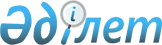 О внесении изменений в решение Меркенского районного маслихата от 23 декабря 2019 года №61-3 "О районном бюджете на 2020-2022 годы"Решение Меркенского районного маслихата Жамбылской области от 30 июня 2020 года № 68-2. Зарегистрировано Департаментом юстиции Жамбылской области 7 июля 2020 года № 4674
      В соответствии со статьей 109 Бюджетного кодекса Республики Казахстан от 4 декабря 2008 года, статьей 6 Закона Республики Казахстан от 23 января 2001 года "О местном государственном управлении и самоуправлении в Республике Казахстан" и на основании решения Жамбылского областного маслихата №47-8 от 15 июня 2020 года "О внесении изменений в решение Жамбылского областного маслихата от 12 декабря 2019 года №41-3 "Об областном бюджете на 2020-2022 годы" (зарегистрировано в Реестре государственной регистрации нормативных правовых актов за №4630) районный маслихат РЕШИЛ:
      1. Внести в решение Меркенского районного маслихата от 23 декабря 2019 года №61-3 "О районном бюджете на 2020-2022 годы" (зарегистрировано в Реестре государственной регистрации нормативных правовых актов №4469, опубликовано 30 декабря 2019 года в эталонном контрольном банке нормативных правовых актов Республики Казахстан в электронном виде) следующие изменения:
      в пункте 1:
      в подпункте 1): 
      цифры "17875330" заменить цифрами "18112095";
      цифры "16269320" заменить цифрами "16506085";
      в подпункте 2): 
      цифры "20850133" заменить цифрами "21086898";
      Приложения 1 к указанному решению изложить в новой редакции, согласно приложения к настоящему решению.
      2. Контроль за исполнением данного решения возложить на постоянную комиссию шестого созыва районного маслихата по вопросам социально-экономического, финансов, бюджету и налогам, местного самоуправления и индустриально-инновационного развития.
      3. Настоящее решение вступает в силу со дня государственной регистрации в органах юстиции и вводится в действие с 1 января 2020 года. Районный бюджет на 2020 год
					© 2012. РГП на ПХВ «Институт законодательства и правовой информации Республики Казахстан» Министерства юстиции Республики Казахстан
				
      Председатель сессий Меркенского 

      районного маслихата 

Б. Бектурганов

      Секретарь Меркенского 

      районного маслихата 

И. Ахметжанов
Приложение 1 к решению
маслихата Меркенского района
от 23 декабря 2019 года №61-3
Категория
Категория
Категория
Категория
Сумма, тысяч тенге
Класс
Класс
Класс
Сумма, тысяч тенге
Подкласс
Подкласс
Наименование
1
2
3
1. ДОХОДЫ
18112095
1
Налоговые поступления
1526010
О1
Подоходный налог 
396940
1
Корпоративный подоходный налог
59724
2
Индивидуальный подоходный налог
337216
О3
Социальный налог
437500
1
Социальный налог
437500
О4
Налоги на собственность
639370
1
Налоги на имущество
634570
5
Единый земельный налог
4800
О5
Внутренние налоги на товары, работы и услуги
36200
2
Акцизы
16000
3
Поступления за использование природных и других ресурсов
7000
4
Сборы за ведение предпринимательской и профессиональной деятельности
12700
5
Налог на игорный бизнес
500
О8
Обязательные платежи, взимаемые за совершение юридически значимых действий и (или) выдачу документов уполномоченными на то государственными органами или должностными лицами
16000
1
Государственная пошлина
16000
2
Неналоговые поступления
20000
О1
Доходы от государственной собственности
1000
5
Доходы от аренды имущества, находящегося в государственной собственности
1000
О4
Штрафы, пени, санкции, взыскания, налагаемые государственными учреждениями, финансируемыми из государственного бюджета, а также содержащимися и финансируемыми из бюджета (сметы расходов) Национального Банка Республики Казахстан
2000
1
Штрафы, пени, санкции, взыскания, налагаемые государственными учреждениями, финансируемыми из государственного бюджета, а также содержащимися и финансируемыми из бюджета (сметы расходов) Национального Банка Республики Казахстан, за исключением поступлений от организаций нефтяного сектора
2000
О6
Прочие неналоговые поступления
17000
1
Прочие неналоговые поступления
17000
3
Поступления от продажи основного капитала
60000
О3
Продажа земли и нематериальных активов
60000
1
Продажа земли
58000
2
Продажа нематериальных активов
2000
4
Поступления трансфертов
16506085
О1
Трансферты из нижестоящих органов государственного управления
1052
3
Трансферты из бюджетов городов районного значения, сел, поселков, сельских округов
1052
О2
Трансферты из вышестоящих органов государственного управления
16505033
2
Трансферты из областного бюджета
16505033
Функциональная группа
Функциональная группа
Функциональная группа
Функциональная группа
Сумма, тысяч тенге
Администратор бюджетных программ
Администратор бюджетных программ
Администратор бюджетных программ
Сумма, тысяч тенге
Программа
Программа
Наименование
1
2
3
2. ЗАТРАТЫ
21086898
01
Государственные услуги общего характера
619047
112
Аппарат маслихата района (города областного значения)
27272
001
Услуги по обеспечению деятельности маслихата района (города областного значения)
26972
003
Капитальные расходы государственного органа
300
122
Аппарат акима района (города областного значения)
132521
001
Услуги по обеспечению деятельности акима района (города областного значения)
124071
003
Капитальные расходы государственного органа
8450
452
Отдел финансов района (города областного значения)
222571
001
Услуги по реализации государственной политики в области исполнения бюджета и управления коммунальной собственностью района (города областного значения)
21909
003
Проведение оценки имущества в целях налогообложения
2500
010
Приватизация, управление коммунальным имуществом, постприватизационная деятельность и регулирование споров, связанных с этим
2000
113
Целевые текущие трансферты нижестоящим бюджетам
196162
453
Отдел экономики и бюджетного планирования района (города областного значения)
25104
001
Услуги по реализации государственной политики в области формирования и развития экономической политики, системы государственного планирования
23842
004
Капитальные расходы государственного органа
1262
458
Отдел жилищно-коммунального хозяйства, пассажирского транспорта и автомобильных дорог района (города областного значения)
199016
001
Услуги по реализации государственной политики на местном уровне в области жилищно-коммунального хозяйства, пассажирского транспорта и автомобильных дорог 
76656
013
Капитальные расходы государственного органа
600
113
Целевые текущие трансферты нижестоящим бюджетам
121760
493
Отдел предпринимательства, промышленности и туризма района (города областного значения)
12563
001
Услуги по реализации государственной политики на местном уровне в области развития предпринимательства, промышленности и туризма
12563
02
Оборона
9162
122
Аппарат акима района (города областного значения)
9162
005
Мероприятия в рамках исполнения всеобщей воинской обязанности
1000
007
Мероприятия по профилактике и тушению степных пожаров районного (городского) масштаба, а также пожаров в населенных пунктах, в которых не созданы органы государственной противопожарной службы
8162
03
Общественный порядок, безопасность, правовая, судебная, уголовно-исполнительная деятельность
30309
458
Отдел жилищно-коммунального хозяйства, пассажирского транспорта и автомобильных дорог района (города областного значения)
30309
021
Обеспечение безопасности дорожного движения в населенных пунктах
30309
04
Образование
11714482
464
Отдел образования района (города областного значения)
631890
009
Обеспечение деятельности организаций дошкольного воспитания и обучения
430110
040
Реализация государственного образовательного заказа в дошкольных организациях образования
201780
464
Отдел образования района (города областного значения)
8571268
003
Общеобразовательное обучение
8148947
006
Дополнительное образование для детей
422321
465
Отдел физической культуры и спорта района (города областного значения)
191808
017
Дополнительное образование для детей и юношества по спорту
191808
466
Отдел архитектуры, градостроительства и строительства района (города областного значения)
517374
021
Строительство и реконструкция объектов начального, основного среднего и общего среднего образования
517374
464
Отдел образования района (города областного значения)
1802142
001
Услуги по реализации государственной политики на местном уровне в области образования 
22021
005
Приобретение и доставка учебников, учебно-методических комплексов для государственных учреждений образования района (города областного значения)
227900
015
Ежемесячные выплаты денежных средств опекунам (попечителям) на содержание ребенка-сироты (детей-сирот), и ребенка (детей), оставшегося без попечения родителей
19088
023
Методическая работа
46533
029
Обследование психического здоровья детей и подростков и оказание психолого-медико-педагогической консультативной помощи населению
48634
067
Капитальные расходы подведомственных государственных учреждений и организаций
477868
113
Целевые текущие трансферты нижестоящим бюджетам
960098
06
Социальная помощь и социальное обеспечение
2709827
451
Отдел занятости и социальных программ района (города областного значения)
1495177
005
Государственная адресная социальная помощь
1495177
464
Отдел образования района (города областного значения)
25776
030
Содержание ребенка (детей), переданного патронатным воспитателям
1817
031
Государственная поддержка по содержанию детей-сирот и детей, оставшихся без попечения родителей, в детских домах семейного типа
23959
451
Отдел занятости и социальных программ района (города областного значения)
1067301
002
Программа занятости
829230
004
Оказание социальной помощи на приобретение топлива специалистам здравоохранения, образования, социального обеспечения, культуры, спорта и ветеринарии в сельской местности в соответствии с законодательством Республики Казахстан
21000
006
Оказание жилищной помощи
200
007
Социальная помощь отдельным категориям нуждающихся граждан по решениям местных представительных органов
76704
010
Материальное обеспечение детей-инвалидов, воспитывающихся и обучающихся на дому
8995
014
Оказание социальной помощи нуждающимся гражданам на дому
23000
017
Обеспечение нуждающихся инвалидов обязательными гигиеническими средствами и предоставление услуг специалистами жестового языка, индивидуальными помощниками в соответствии с индивидуальной программой реабилитации инвалида
40000
023
Обеспечение деятельности центров занятости населения
68172
451
Отдел занятости и социальных программ района (города областного значения)
121573
001
Услуги по реализации государственной политики на местном уровне в области обеспечения занятости и реализации социальных программ для населения
61455
011
Оплата услуг по зачислению, выплате и доставке пособий и других социальных выплат
3941
021
Капитальные расходы государственного органа 
200
050
Обеспечение прав и улучшение качества жизни инвалидов в Республике Казахстан
48347
113
Целевые текущие трансферты нижестоящим бюджетам
7630
07
Жилищно-коммунальное хозяйство
1691413
458
Отдел жилищно-коммунального хозяйства, пассажирского транспорта и автомобильных дорог района (города областного значения)
271080
070
Возмещение платежей населения по оплате коммунальных услуг в режиме чрезвычайного положения в Республике Казахстан
271080
463
Отдел земельных отношений района (города областного значения)
1560
016
Изъятие земельных участков для государственных нужд
1560
466
Отдел архитектуры, градостроительства и строительства района (города областного значения)
754574
004
Проектирование, развитие и (или) обустройство инженерно-коммуникационной инфраструктуры
754574
458
Отдел жилищно-коммунального хозяйства, пассажирского транспорта и автомобильных дорог района (города областного значения)
151773
012
Функционирование системы водоснабжения и водоотведения
151773
466
Отдел архитектуры, градостроительства и строительства района (города областного значения)
366647
058
Развитие системы водоснабжения и водоотведения в сельских населенных пунктах
366647
458
Отдел жилищно-коммунального хозяйства, пассажирского транспорта и автомобильных дорог района (города областного значения)
145779
004
Обеспечение жильем отдельных категорий граждан
18000
033
Проектирование, развитие и (или) обустройство инженерно-коммуникационной инфраструктуры
54478
015
Освещение улиц в населенных пунктах
761
016
Обеспечение санитарии населенных пунктов
36466
018
Благоустройство и озеленение населенных пунктов
36074
08
Культура, спорт, туризм и информационное пространство
567061
455
Отдел культуры и развития языков района (города областного значения)
216836
003
Поддержка культурно-досуговой работы
216836
466
Отдел архитектуры, градостроительства и строительства района (города областного значения)
10861
011
Развитие объектов культуры
10861
465
Отдел физической культуры и спорта района (города областного значения)
41286
001
Услуги по реализации государственной политики на местном уровне в сфере физической культуры и спорта
13314
006
Проведение спортивных соревнований на районном (города областного значения) уровне
1000
007
Подготовка и участие членов сборных команд района (города областного значения) по различным видам спорта на областных спортивных соревнованиях
6612
032
Капитальные расходы подведомственных государственных учреждений и организаций
13360
113
Целевые текущие трансферты нижестоящим бюджетам
7000
455
Отдел культуры и развития языков района (города областного значения)
179564
006
Функционирование районных (городских) библиотек
141431
007
Развитие государственного языка и других языков народа Казахстана
1500
032
Капитальные расходы подведомственных государственных учреждений и организаций
36633
456
Отдел внутренней политики района (города областного значения)
76646
002
Услуги по проведению государственной информационной политики
26040
455
Отдел культуры и развития языков района (города областного значения)
15828
001
Услуги по реализации государственной политики на местном уровне в области развития языков и культуры
15828
456
Отдел внутренней политики района (города областного значения)
76646
001
Услуги по реализации государственной политики на местном уровне в области информации, укрепления государственности и формирования социального оптимизма граждан
34937
003
Реализация мероприятий в сфере молодежной политики
41449
006
Капитальные расходы государственного органа 
260
10
Сельское, водное, лесное, рыбное хозяйство, особо охраняемые природные территории, охрана окружающей среды и животного мира, земельные отношения
170970
462
Отдел сельского хозяйства района (города областного значения)
40149
001
Услуги по реализации государственной политики на местном уровне в сфере сельского хозяйства
38648
006
Капитальные расходы государственного органа 
654
113
Целевые текущие трансферты нижестоящим бюджетам
847
466
Отдел архитектуры, градостроительства и строительства района (города областного значения)
1500
010
Развитие объектов сельского хозяйства
1500
473
Отдел ветеринарии района (города областного значения)
17016
001
Услуги по реализации государственной политики на местном уровне в сфере ветеринарии
6568
005
Обеспечение функционирования скотомогильников (биотермических ям) 
3403
007
Организация отлова и уничтожения бродячих собак и кошек
850
008
Возмещение владельцам стоимости изымаемых и уничтожаемых больных животных, продуктов и сырья животного происхождения
35
009
Проведение ветеринарных мероприятий по энзоотическим болезням животных
3248
010
Проведение мероприятий по идентификации сельскохозяйственных животных
2912
463
Отдел земельных отношений района (города областного значения)
34153
001
Услуги по реализации государственной политики в области регулирования земельных отношений на территории района (города областного значения)
19703
113
Целевые текущие трансферты из местных бюджетов
14450
473
Отдел ветеринарии района (города областного значения)
48989
011
Проведение противоэпизоотических мероприятий
48989
453
Отдел экономики и бюджетного планирования района (города областного значения)
29163
099
Реализация мер по оказанию социальной поддержки специалистов 
29163
11
Промышленность, архитектурная, градостроительная и строительная деятельность
83664
466
Отдел архитектуры, градостроительства и строительства района (города областного значения)
83664
001
Услуги по реализации государственной политики в области строительства, улучшения архитектурного облика городов, районов и населенных пунктов области и обеспечению рационального и эффективного градостроительного освоения территории района (города областного значения)
28629
013
Разработка схем градостроительного развития территории района, генеральных планов городов районного (областного) значения, поселков и иных сельских населенных пунктов
53894
015
Капитальные расходы государственного органа
1141
12
Транспорт и коммуникации
1700197
458
Отдел жилищно-коммунального хозяйства, пассажирского транспорта и автомобильных дорог района (города областного значения)
1700197
023
Обеспечение функционирования автомобильных дорог
20543
045
Капитальный и средний ремонт автомобильных дорог районного значения и улиц населенных пунктов
1569549
052
Реализация приоритетных проектов транспортной инфраструктуры
110105
13
Прочие
1367490
452
Отдел финансов района (города областного значения)
40000
012
Резерв местного исполнительного органа района (города областного значения) 
40000
458
Отдел жилищно-коммунального хозяйства, пассажирского транспорта и автомобильных дорог района (города областного значения)
388471
062
Реализация мероприятий по социальной и инженерной инфраструктуре в сельских населенных пунктах в рамках проекта "Ауыл-Ел бесігі"
388471
464
Отдел образования района (города областного значения)
814788
077
Реализация мероприятий по социальной и инженерной инфраструктуре в сельских населенных пунктах в рамках проекта "Ауыл-Ел бесігі"
814788
466
Отдел архитектуры, градостроительства и строительства района (города областного значения)
124231
079
Реализация мероприятий по социальной и инженерной инфраструктуре в сельских населенных пунктах в рамках проекта "Ауыл-Ел бесігі"
124231
15
Трансферты
423276
452
Отдел финансов района (города областного значения)
423276
006
Возврат неиспользованных (недоиспользованных) целевых трансфертов
224
024
Целевые текущие трансферты из нижестоящего бюджета на компенсацию потерь вышестоящего бюджета в связи с изменением законодательства
144898
038
Субвенция
278154
3. Чистое бюджетное кредитование
424820
Бюджетные кредиты 
453371
06
Социальная помощь и социальное обеспечение
342029
465
Отдел физической культуры и спорта района (города областного значения)
265282
088
Кредитование бюджетов города районного значения, села, поселка, сельского округа для финансирования мер в рамках Дорожной карты занятости
265282
458
Отдел жилищно-коммунального хозяйства, пассажирского транспорта и автомобильных дорог района (города областного значения)
76747
088
Кредитование бюджетов города районного значения, села, поселка, сельского округа для финансирования мер в рамках Дорожной карты занятости
76747
10
Сельское, водное, лесное, рыбное хозяйство, особо охраняемые природные территории, охрана окружающей среды и животного мира, земельные отношения
111342
Сельское хозяйство
111342
453
Отдел экономики и бюджетного планирования района (города областного значения)
111342
006
Бюджетные кредиты для реализации мер социальной поддержки специалистов
111342
Функциональная группа
Функциональная группа
Функциональная группа
Функциональная группа
Функциональная группа
Администратор бюджетных программ
Администратор бюджетных программ
Администратор бюджетных программ
Администратор бюджетных программ
Программа
Программа
Программа
Погашение бюджетных кредитов
28551
Категория
Категория
Категория
Категория
Категория
Класс
Класс
Класс
Класс
Подкласс
Подкласс
Подкласс
5
Погашение бюджетных кредитов
28551
01
Погашение бюджетных кредитов
28551
1
Погашение бюджетных кредитов, выделенных из государственного бюджета
28551
4. Сальдо по операциям с финансовыми активами
0
Приобретение финансовых активов
0
Поступления от продажи финансовых активов государства
0
5. Дефицит бюджета (профицит)
-3399623
6. Финансирование дефицита бюджета (использование профицита)
3399623
7
Поступление займов
3380870
01
Внутренние государственные займы
3380870
2
Договоры займа
3380870
16
Погашение займов
28551
452
Отдел финансов района (города областного значения)
28551
008
Погашение долга местного исполнительного органа перед вышестоящим бюджетом
28551
Используемые остатки бюджетных средств
47304